от 24.01.2020  № 60О внесении изменений в постановление администрации Волгограда от 07 августа 2018 г. № 1068 «Об утверждении административного регламента предоставления муниципальной услуги «Предоставление земельных участков, находящихся в муниципальной собственности Волгограда, и земельных участков, государственная собственность на которые не разграничена, расположенных на территории городского округа город-герой Волгоград, в аренду без проведения торгов»В соответствии с Земельным кодексом Российской Федерации, федеральными законами от 27 июля 2010 г. № 210-ФЗ «Об организации предоставления государственных и муниципальных услуг», от 23 июня 2014 г. № 171-ФЗ «О внесении изменений в Земельный кодекс Российской Федерации и отдельные законодательные акты Российской Федерации», руководствуясь статьями 7, 39 Устава города-героя Волгограда, администрация ВолгоградаПОСТАНОВЛЯЕТ:1. Внести в административный регламент предоставления муниципальной услуги «Предоставление земельных участков, находящихся в муниципальной собственности Волгограда, и земельных участков, государственная собственность на которые не разграничена, расположенных на территории городского округа город-герой Волгоград, в аренду без проведения торгов», утвержденный постановлением администрации Волгограда от 07 августа 2018 г. № 1068 «Об утверждении административного регламента предоставления муниципальной услуги «Предоставление земельных участков, находящихся в муниципальной собственности Волгограда, и земельных участков, государственная собственность на которые не разграничена, расположенных на территории городского округа город-герой Волгоград, в аренду без проведения торгов» (далее – регламент), следующие изменения:1.1. В разделе 1:1.1.1. В пункте 1.2:1.1.1.1. В абзаце седьмом после слов «подпунктами 6 и 8 пункта 2 статьи 39.6» дополнить словами «, пунктом 5 статьи 46».1.1.1.2. Абзац пятнадцатый дополнить словами «(подпункт 13.1 пункта 2 статьи 39.6 Земельного кодекса Российской Федерации)».1.1.1.3. Абзац шестнадцатый изложить в следующей редакции:«земельного участка, изъятого для муниципальных нужд в целях комплексного развития территории, иного земельного участка, расположенного в границах территории, в отношении которой принято решение о ее комплексном развитии по инициативе органа местного самоуправления, лицу, заключившему договор о комплексном развитии территории по инициативе органа местного самоуправления по результатам аукциона на право заключения данного договора в соответствии с Градостроительным кодексом Российской Федерации (подпункт 13.2 пункта 2 статьи 39.6 Земельного кодекса Российской Федерации);».1.1.1.4. В абзаце семнадцатом слова «с Градостроительным кодексом» заменить словами «со статьей 46.9 Градостроительного кодекса».1.1.1.5. В абзаце тридцать пятом слова «пунктами 3, 4 пункта 2 статьи 39.6» заменить словами «пунктами 3, 4 статьи 39.6».1.1.2. В подпункте 1.3.1.1 пункта 1.3:1.1.2.1. Абзац второй изложить в следующей редакции:«Прием (информирование): вторник с 09.00 час. до 12.00 час., с 14.00 час. до 17.00 час. по адресу: Волгоград, ул. им. Гагарина, 16, кабинет № 13.».  1.1.2.2. Дополнить после абзаца второго абзацем следующего содержания:«Прием заявлений о предоставлении муниципальной услуги осуществляется по адресу: Волгоград, ул. Волгодонская, 16, кабинет № 5 (ежедневно с 09.00 час. до 12.00 час. и с 14.00 час. до 17.00 час.).».1.2. В разделе 2:1.2.1. В пункте 2.4:1.2.1.1. Подпункт 2.4.2 дополнить словами «, за исключением нерабочих праздничных дней, предусмотренных статьей 112 Трудового кодекса Российской Федерации».1.2.1.2. В подпункте 2.4.3 после слов «не позднее 30 дней со дня поступления заявления о предоставлении в уполномоченный орган» дополнить словами «, за исключением нерабочих праздничных дней, предусмотренных статьей 112 Трудового кодекса Российской Федерации».1.2.1.3. Абзац второй подпункта 2.4.3 дополнить словами «, за исключением нерабочих праздничных дней, предусмотренных статьей 112 Трудового кодекса Российской Федерации».1.2.2. Абзац семнадцатый пункта 2.5 исключить.1.2.3. В пункте 2.6:1.2.3.1. В таблице подпункта 2.6.1.2.7 слова «жилья экономического класса» заменить словами «стандартного жилья».1.2.3.2. В таблице подпункта 2.6.3 слова «жилья экономического класса» заменить словами «стандартного жилья».1.2.4. В подпункте 2.10.2 пункта 2.10 абзацы десятый – двадцать четвертый признать утратившими силу.1.2.5. В пункте 2.11 подпункты 2.11.26–2.11.35 признать утратившими силу. 1.3. В Приложении 2 к регламенту:1.3.1. Слова «физические лица, являющиеся правообладателями садовых или огородных земельных участков, расположенных в границах территории ведения гражданами садоводства или огородничества для собственных нужд, обратившиеся» заменить словами «лицо, уполномоченное на подачу заявления решением общего собрания членов садоводческого или огороднического некоммерческого товарищества, обратившееся».1.3.2. Слова «юридические лица, обратившиеся за получением в аренду муниципальных земельных участков, образованных в результате раздела ограниченных в обороте земельных участков» заменить словами «юридические лица, обратившиеся за получением в аренду земельных участков, образованных в результате раздела ограниченных в обороте земельных участков».1.3.3. Слова «физические и юридические лица, заключившие договор о комплексном развитии территории по инициативе органа местного самоуправления по результатам аукциона на право заключения данного договора в соответствии с Градостроительным кодексом Российской Федерации, обратившиеся за получением в аренду земельного участка,  изъятого для муниципальных нужд в целях комплексного развития территории у физического или юридического лица, которому такой  земельный участок был предоставлен на праве безвозмездного пользования, аренды (подпункт 13.2 пункта 2 статьи 39.6 Земельного кодекса Российской Федерации)» заменить словами «юридические лица, заключившие договор о комплексном развитии территории по инициативе органа местного самоуправления по результатам аукциона на право заключения данного договора в соответствии с Градостроительным кодексом Российской Федерации, обратившиеся за получением в аренду земельного участка, изъятого для муниципальных нужд в целях комплексного развития территории, иного земельного участка, расположенного в границах территории, в отношении которой принято решение о ее комплексном развитии (подпункт 13.2 пункта 2 статьи 39.6 Земельного кодекса Российской Федерации);».1.3.4. Слова «физические и юридические лица, заключившие договор о комплексном развитии территории в соответствии с Градостроительным кодексом Российской Федерации» заменить словами «юридические лица, заключившие договор о комплексном развитии территории в соответствии со статьей 46.9 Градостроительного кодекса Российской Федерации».1.3.5. Слова «иные случаи, предусмотренные федеральными законами, законами субъекта Российской Федерации» заменить словами «иные случаи, предусмотренные пунктом 2 статьи 39.6 Земельного кодекса Российской Федерации».1.3.6. После слов «в виде электронного документа посредством электронной почты, e-mail: ____________________________________________.» дополнить словами «К заявлению прилагаются оригиналы (заверенные копии) документов, предусмотренных подпунктами 2.6.1.2.1, 2.6.1.2.4–2.6.1.2.7 раздела 2 административного регламента предоставления муниципальной услуги «Предоставление земельных участков, находящихся в муниципальной собственности Волгограда, и земельных участков, государственная собственность на которые не разграничена, расположенных на территории городского округа город-герой Волгоград, в аренду без проведения торгов», утвержденного постановлением администрации Волгограда от 07 августа 2018 г. № 1068 «Об утверждении административного регламента предоставления муниципальной услуги «Предоставление земельных участков, находящихся в муниципальной собственности 
Волгограда, и земельных участков, государственная собственность на которые не разграничена, расположенных на территории городского округа город-герой Волгоград, в аренду без проведения торгов»):__________________________________________________________________________________________________________________________________________________________________________________________________________________________________________________________________________________________________________________________________________________.».2. Департаменту муниципального имущества администрации Волгограда обеспечить внесение соответствующих изменений в государственную информационную систему «Региональный реестр государственных и муниципальных услуг (функций) Волгоградской области» и контроль за обновлением сведений об услугах на Едином портале государственных и муниципальных услуг (функций) (www.gosuslugi.ru), официальном портале Губернатора и Администрации Волгоградской области (www.volgograd.ru), официальном сайте администрации Волгограда в информационно-телекоммуникационной сети Интернет (www.volgadmin.ru).3. Настоящее постановление вступает в силу со дня его официального опубликования.4. Контроль за исполнением настоящего постановления возложить на первого заместителя главы Волгограда Пешкову И.С.Глава Волгограда                                                                                                                  В.В.Лихачев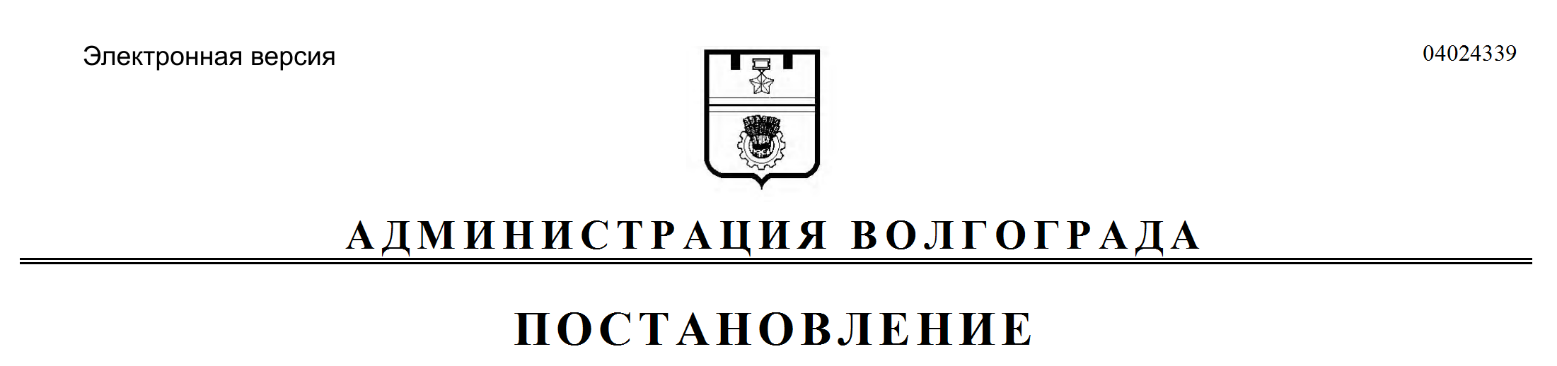 